Занятие по сенсорному развитию с интерактивными технологиями Конспект занятие в первой младшей группе «Домашние животные и их детёныши». Путешествие  на фермуЦели:продолжать учить детей называть домашних   взрослых животных и их детёнышей;учить называть их и сравнивать по величине «большой» и «маленький»;обогащать словарный запас детей; ферма , покормить , детеныши-дети , трава , мясо , напиться .способствовать воспитанию звуковой выразительности речи: произношению , звукоподражаний громко и тихо;закрепить умение детей собирать пазлы (разрезные картинки) плоскостного конструктора, прикладывая, детали друг к другу, чтобы найти правильный вариант их соединения;воспитывать любовь к животным, заботливому отношению взрослых животных к малышам, воспитывать интерес к занятиям, создать радостное настроение у детей.Материалы : магнитофон с записями голосов животных , подносы  на двух детей  ( в парах работаем ) ,  рис цветной ( зеленый – трава , желтый –зерно , синий – вода ,) фигурки животных , пазлы крупные ., маска дедушки , игрушка кукольный дед .Ребята , к нам в гости пришел Дедушка  ( дети здороваются  )  Принес нам плакат , посмотрите , какие животные изображены . Домашние , они живут дома  у людей , на ферме . А вот их детки маленькие . Кто это ? ( дети называют животных  ) Давайте послушаем как они говорят , ( прослушиваем голоса и повторяем ) . Кто громко кричит – большие животные , а маленькие – тихо . Физ.минутка 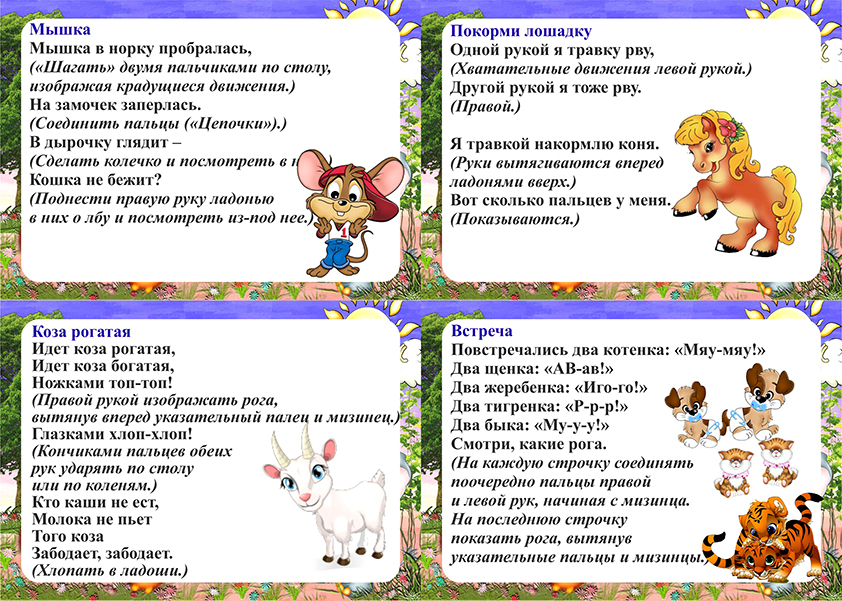 Просит дедушка  помочь ,  у него на ферме разбежались все животные  , надо их найти . На столах разложены  пазлы  с изображением   различных животных и их детенышей . собираем картинки , смотря на плакат , вот какие вы удалые молодцы всех нашли  и больших и маленьких . Проголодались они , надо их покормить  дадим курочкам , уточкам  зерна  ( на подносы выставить фигурки домашних животных , рассыпаем желтый  рис  ) , лошадке и корове  , козочке -травы ( зеленый рис )  кошке - молока  ( белый рис )  собаке  - мясо ( красный рис ). И водички надо всем дать  ( синий рис ) Устали ребята , попрыгаем «Топотушки».Мы ножками потопаем,Мы ручками похлопаем,Качаем головой,Мы ручки поднимаем,Мы ручки опускаемИ кружимся потом. Молодцы дети славно потрудились и поиграли и дедушке помогли . расставить подносы в раздевалке .